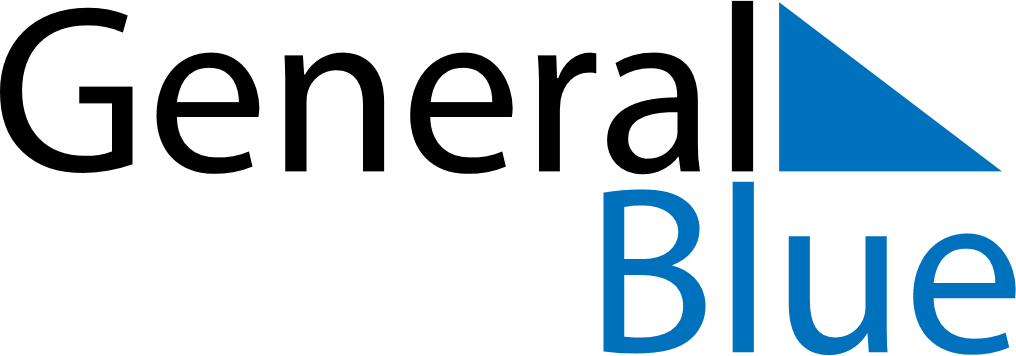 September 2024September 2024September 2024September 2024September 2024September 2024Viedma, Rio Negro, ArgentinaViedma, Rio Negro, ArgentinaViedma, Rio Negro, ArgentinaViedma, Rio Negro, ArgentinaViedma, Rio Negro, ArgentinaViedma, Rio Negro, ArgentinaSunday Monday Tuesday Wednesday Thursday Friday Saturday 1 2 3 4 5 6 7 Sunrise: 7:36 AM Sunset: 6:47 PM Daylight: 11 hours and 11 minutes. Sunrise: 7:34 AM Sunset: 6:48 PM Daylight: 11 hours and 14 minutes. Sunrise: 7:32 AM Sunset: 6:49 PM Daylight: 11 hours and 17 minutes. Sunrise: 7:31 AM Sunset: 6:50 PM Daylight: 11 hours and 19 minutes. Sunrise: 7:29 AM Sunset: 6:51 PM Daylight: 11 hours and 22 minutes. Sunrise: 7:27 AM Sunset: 6:52 PM Daylight: 11 hours and 24 minutes. Sunrise: 7:26 AM Sunset: 6:53 PM Daylight: 11 hours and 27 minutes. 8 9 10 11 12 13 14 Sunrise: 7:24 AM Sunset: 6:54 PM Daylight: 11 hours and 30 minutes. Sunrise: 7:22 AM Sunset: 6:55 PM Daylight: 11 hours and 32 minutes. Sunrise: 7:21 AM Sunset: 6:56 PM Daylight: 11 hours and 35 minutes. Sunrise: 7:19 AM Sunset: 6:57 PM Daylight: 11 hours and 38 minutes. Sunrise: 7:17 AM Sunset: 6:58 PM Daylight: 11 hours and 40 minutes. Sunrise: 7:16 AM Sunset: 6:59 PM Daylight: 11 hours and 43 minutes. Sunrise: 7:14 AM Sunset: 7:00 PM Daylight: 11 hours and 45 minutes. 15 16 17 18 19 20 21 Sunrise: 7:12 AM Sunset: 7:01 PM Daylight: 11 hours and 48 minutes. Sunrise: 7:11 AM Sunset: 7:02 PM Daylight: 11 hours and 51 minutes. Sunrise: 7:09 AM Sunset: 7:03 PM Daylight: 11 hours and 53 minutes. Sunrise: 7:07 AM Sunset: 7:04 PM Daylight: 11 hours and 56 minutes. Sunrise: 7:06 AM Sunset: 7:05 PM Daylight: 11 hours and 59 minutes. Sunrise: 7:04 AM Sunset: 7:06 PM Daylight: 12 hours and 2 minutes. Sunrise: 7:02 AM Sunset: 7:07 PM Daylight: 12 hours and 4 minutes. 22 23 24 25 26 27 28 Sunrise: 7:01 AM Sunset: 7:08 PM Daylight: 12 hours and 7 minutes. Sunrise: 6:59 AM Sunset: 7:09 PM Daylight: 12 hours and 10 minutes. Sunrise: 6:57 AM Sunset: 7:10 PM Daylight: 12 hours and 12 minutes. Sunrise: 6:55 AM Sunset: 7:11 PM Daylight: 12 hours and 15 minutes. Sunrise: 6:54 AM Sunset: 7:12 PM Daylight: 12 hours and 18 minutes. Sunrise: 6:52 AM Sunset: 7:13 PM Daylight: 12 hours and 20 minutes. Sunrise: 6:50 AM Sunset: 7:14 PM Daylight: 12 hours and 23 minutes. 29 30 Sunrise: 6:49 AM Sunset: 7:15 PM Daylight: 12 hours and 26 minutes. Sunrise: 6:47 AM Sunset: 7:16 PM Daylight: 12 hours and 28 minutes. 